КАРТОЧКА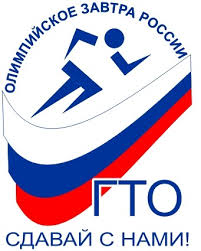 теоретической части по комплексу ГТОКем разработан 1 значок ГТО?А). Иванов Д.Б). Токтаров В.В). Петров А.Сколько испытаний в БГТО?А).   8 Б).    5 В).   10 В каком году прошла инициатива возрождения комплекса ГТО?А). 2013 г.Б). 2011 г.В). 2015 г.Сколько испытаний необходимо выполнить на золотой значок?А).   5  Б).   6  В).   8  Зачем нужно выполнять нормативы ГТО в 21 веке?_______________________________________________________КАРТОЧКАтеоретической части по комплексу ГТОПервый обладатель значка ГТО?А). Сидоров Н.Б). Тетюшев Б.В). Мельников Я. Ф.Сколько испытаний было в первом комплексе ГТО 1 ступени (из истории)?А).   12  Б).   21  В).   15  В каком году прошла инициатива возрождения комплекса ГТО?А). 2013 г.Б). 2011 г.В). 2015 г.Расшифруйте значение БГТО._______________________________________________________________Зачем нужно выполнять нормативы ГТО в 21 веке?_______________________________________________________________